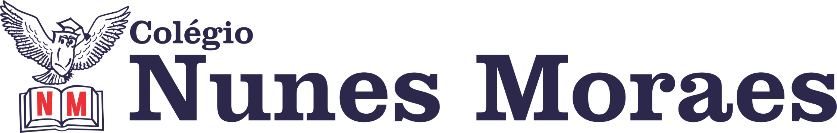 “Igualmente como os pássaros, precisamos aprender, superar os desafios que a vida propõe, para alcançarmos voos mais altos”1ª aula: 7:20h às 8:15h – CIÊNCIAS – PROFESSORA: RAFAELLA CHAVES1º passo: Disponibilizar a lista de quem fez a atividade Eureka no portal SAS.2º passo: Assistir a vídeo aula no link: https://drive.google.com/file/d/1A4cTPJ0KtY-yyp8i21DZ65f5TQpKMvIc/view (com duração de 20 minutos e 16 segundos).3º passo: Atividade de sala: SAS/Explore seus conhecimentos! Página 42, questões 1 e 3.ESTAREI DISPONÍVEL NO WHATSAPP PARA TIRAR SUAS DÚVIDAS.4º passo: Atividade pós aula: Investigue – página 39 (atividade de pesquisa).ATENÇÂO: Atividade pós aula deverá ser fotografada e enviada por WhatsApp.Durante a resolução dessas questões a professora R	afaella vai tirar dúvidas no WhatsApp (9.9205-7894)Faça foto das atividades que você realizou e envie para coordenação Islene (9.9150-3684)Essa atividade será pontuada para nota.2ª aula: 8:15h às 9:10h – MATEMÁTICA – PROFESSOR: DENILSON SOUSA 1° passo: Organize-se com seu material, livro de matemática, caderno, caneta, lápis e borracha.  2° passo: Acompanhe a vídeo-aula com o professor Denilson Sousa exercitando fatoração de polinômios.  Assista a aula no seguinte link:https://youtu.be/ZYThR6kh2Tw (24 min.)3° passo: Acesse a plataforma Google Meet para um momento de ‘tira dúvidas’. O professor Denilson vai falar sobre fatoração de polinômios. O link para o acesso será colocado no grupo da sala no WhatsApp na hora da aula. Obs.: o aluno que não conseguir acessar a plataforma Google meet deve seguir os próximos passos do roteiro. 4° passo: Baseado em seus conhecimentos resolva as questões: Página 24 Q. 7 e 8 Durante a resolução dessas questões o professor Denilson vai tirar dúvidas no WhatsApp (9.9165-2921)Faça foto das atividades que você realizou e envie para coordenação Islene (9.9150-3684)Essa atividade será pontuada para nota.

Intervalo: 9:10h às 9:45h3ª aula: 9:45h às 10:40 h – GEOGRAFIA – PROFESSOR: ALISON ALMEIDA1º passo: Vamos iniciar nossa aula! Siga as orientações do professor no grupo do WhatsApp. Ele vai disponibilizar o link da correção da atividade Pós Aula - - Página 114 (Ativ. Suplementar) Questão: 03 e 04 (Atividade Suplementar) (Tempo estimando: 05 minutos)2º passo: Faça a leitura das páginas 33 a 34 (SAS). (Tempo estimado: de 8 a 10 minutos)3º passo: Assista a vídeo aula: https://www.youtube.com/watch?v=K_ffdx2H15s4º passo: O professor disponibilizará o link para acesso ao Google Meet no grupo da sala.Faça os exercícios - Página: 114 e 115(Atividade Suplementar) Questão: 05, 06 e 07.A correção dessa atividade será feita pelo Google Meet.Durante a resolução dessas questões o professor Alison vai tirar dúvidas no WhatsApp (9.9107-4898)Faça foto das atividades que você realizou e envie para coordenação Islene (9.9150-3684)Essa atividade será pontuada para nota.4ª aula: 10:40h às 11:35h - HISTÓRIA – PROFESSORA: ANDREÂNGELA COSTA 1º passo: Enviem as fotos com as resoluções da atividade pós-aula para o número privado da profª Andreângela.Questões da(s) página(s) 41 a 43 (q. 6 a 12 ) no livro SAS. Obs: todas as questões são objetivas. 2º passo: Correção das questões indicadas no 1º passo. Será disponibilizada no grupo do WhatsApp da turma.3º passo: Assistir a vídeo aula. Acesse o link a seguir. https://drive.google.com/file/d/1qnUTRApDoHd3CvGK1m8ReHVdGnqnUsDn/view?usp=drive_web4º passo: Leitura do texto da(s) página(s) 44 a 46.5º passo: Responder as questões da(s) página(s) 47 (q. 1, 2 e 3) no livro SAS. 6º passo: Correção das questões indicadas no 5º passo. Será disponibilizada no grupo do WhatsApp da turma.7º passo: Atividade a ser realizada pós-aula:Responder as questões da(s) página(s) 57 (q. 1) no livro SAS. Seção Ler e descobrir.Responder as questões da(s) página(s) 58 (q. 1 e 2) no livro SAS. Obs: objetivasDurante a resolução dessas questões a professora Andreângela vai tirar dúvidas no WhatsApp (9.9274-3469)Faça foto das atividades que você realizou e envie para coordenação Islene (9.9150-3684)Essa atividade será pontuada para nota.PARABÉNS POR SUA DEDICAÇÃO!